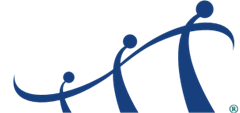 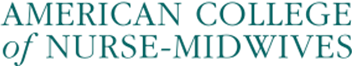 Credit Card Payment Form 
Continuing Education For any questions or concerns regarding your payment, please contact the Education Coordinator at continuingeducation@acnm.org. Please allow 24 hours for your credit card to be processed and a receipt for payment.Application Information Application title: ____________________________Contact person: ____________________________Sponsor: __________________________________Length of program (days): ____________________New Application Fees 
do not select if renewing$250 Commercial/Profit-making corporations     
$200 Non-profit organizational 
$50 ACNM Affiliates or ACME-accredited midwifery programs
$75 x number of additional days
(e.g. 3 day ACNM Affiliate fee $200)Renewal Fee$150 Commercial/Profit-making corporations     
$120 Non-profit organizational 
$30 ACNM Affiliates or ACME-accredited midwifery programs
Payment Information Credit card type:      Visa 	Master	           Discover           AmEx__________________________________________
Credit Card Number 			EXP Date __________________________________________
Name on Card 		CVV (3 or 4 digits)$________________________________________
Total __________________________________________
Signature 		Billing Address __________________________________________
Address__________________________________________
City, State, Zip 